“29 EKİM CUMHURİYET BAYRAMI” KAPSAMINDA ESPİYE İLÇE MİLLİ EĞİTİM MÜDÜRLÜĞÜNE BAĞLI OKULLAR ARASINDA DÜZENLENECEK OLAN “CUMHURİYET VE ATATÜRK” KONULURESİM-ŞİİR VE KOMPOZİSYON YARIŞMASI ŞARTNAMESİPROJENİN ADI: “Cumhuriyet ve Atatürk” Konulu İlkokullarda Resim, Ortaokullarda Şiir ve Liselerde Kompozisyon Yarışması.KONUSU:Espiye İlçe Milli Eğitim Müdürlüğümüze bağlı resmi ortaokullarda 29 Ekim Cumhuriyet Bayramına ilişkin günün anlam ve önemini belirten resim, şiir ve kompozisyon dallarında yarışma düzenlenmesi.SÜRESİ:İlk Başlangıç Tarihi: 03.10.2022ALANI: Espiye İlçesiHEDEF GRUBU: İlçemiz İlkokul, Ortaokul ve Lise öğrencileri,AMACI:Cumhuriyet  sevgisini arttırmak, Öğrencilerimize Vatan, Millet sevgisi aşılamak, Öğrencilerimizde Cumhuriyet ve Demokrasi Bilinci geliştirmekMilli birlik ve beraberlik duygusu kazandırmak.Yeteneklerini özgürce ifade edebilen bireyler yetiştirmek ve onların fark edilmesini sağlamak.FAALİYET TAKVİMİ: UYGULAMAYA İLİŞKİN AÇIKLAMALARYarışma koşulları okul müdürlüğü tarafından öğretmen ve öğrencilere duyurulacaktır.Öğrenciler tarafından hazırlanmış olan eserler okul müdürlüklerine teslim edilecektir.Okullarda öğretmenlerinden oluşturulacak komisyon tarafından eserler değerlendirilecek ve ilk üç eser seçilecektir. (EK-1)Okul müdürlüklerinde kurulan komisyon tarafından; yarışmaya katılan öğrencilerin hazırlamış oldukları eserlerin özgün olmadığı tespit edilenler tutanakla belirlenerek değerlendirmeye alınmayacaktır. Komisyon tarafından seçilen ilk üç eser Okul idaresi tarafından onaylanarak İlçe Milli Eğitim Müdürlüğüne gönderilecektir.Okullardan gelen eserler İlçe Milli Eğitim Müdürlüğü Eser İnceleme Komisyonu tarafından değerlendirilecektir. Her dalda birinci, ikinci ve üçüncü olan eserler belirlenerek tutanakla İlçe Milli Eğitim Müdürlüğü onayına sunulacaktır. (EK-2)Değerlendirme sonunda her dalda ilk üçe giren eserlerin sahibi olan öğrenciler Cumhuriyet Bayramı Programında ödüllendirilecektir. RESİM-ŞİİR VE KOMPOZİSYON DALLARINDA YAPILACAK ETKİNLİKLERRESİM DALINDA (İLKOKULLAR)Konusu: “Cumhuriyet ve Atatürk” konulu Resim YarışmasıYarışma şartları:İlçemiz İlkokul öğrencileri katılacaktır.Her yarışmacı yarışmaya yalnız bir resimle katılacaklardır.Resimler 35x50 cm ölçülerinde resim kâğıdına yapılacaktır.Her türlü resim tekniği ve boya malzemesi serbesttir. (Sulu boya, pastel boya, yağlı boya, kuru boya, guaj boya vb.)Eserler üst yazı ve komisyon tutanağıyla birlikte İlçe Milli Eğitim Müdürlüğüne elden teslim edilecektir.Kırışmış ve yıpranmış resimler kabul edilmeyecektir.Eserin ön yüzüne kesinlikle hiçbir bilgi yazılmayacak ve her yarışmacı eserinin arka yüzüne eserin etiketlenmesi aşağıda belirtilen “etiket”  formatına göre yapılacaktır. Teslim tarihinden sonra Müdürlüğümüze ulaşan resimler değerlendirmeye alınmayacaktır.Eserler incelenirken;Kompozisyon (amaca uygunluğu),    Renklendirme (kullandığı boyanın tekniğini kullanabilirliği)Yaratıcılık (konuyu özgün olarak işleyebilmesi)Temizlik ve düzen (çerçeve düzeni, kâğıdın temizliği) konularında değerlendirme yapılacaktır.ŞİİR DALINDA (ORTAOKULLAR)Konusu: “Cumhuriyet ve Atatürk” konulu Şiir YarışmasıYarışma şartları:Yarışmaya katılacak şiirler (A4) dosya kâğıdı formatına uygun olmak ve iki sayfayı geçmeyecek şekilde 12 punto büyüklüğünde bilgisayarla veya okunaklı el yazısı ile yazılacaktır.Eserler şeffaf poşet dosyalara yerleştirilecektir.Eserler üst yazı ve komisyon tutanağıyla birlikte İlçe Milli Eğitim Müdürlüğüne elden ya da DYS’den gönderilecektir.Kırışmış, lekelenmiş ve yıpranmış eserler kabul edilmeyecektir.Teslim tarihinden sonra Müdürlüğümüze ulaşan resimler değerlendirmeye alınmayacaktır.Eserler incelenirken değerlendirme ölçütleri aşağıdaki gibi olacaktır:Temanın işlenişi,Türkçe ve dilbilgisi kuralları,Konuya hâkimiyet,Ses unsurlarını ve hecede bulunan bazı özellikleri şiirin içine başarı ile koyma,Şiirin derinliği ve etkileyiciliği,konularında değerlendirme yapılacaktır.Eserin ön yüzüne kesinlikle hiçbir bilgi yazılmayacak ve her yarışmacı eserinin arka yüzüne eserin etiketlenmesi aşağıda belirtilen “etiket”  formatına göre yapılacaktır. KOMPOZİSYON YARIŞMASI (ORTAÖĞRETİM)Konusu:“Cumhuriyet ve Atatürk” konulu Kompozisyon Yarışması  Yarışma şartları:Yarışmaya katılacak kompozisyonlar (A4) dosya kâğıdına ve iki sayfayı geçmeyecek şekilde 12 punto büyüklüğünde bilgisayarla veya okunaklı el yazısı ile yazılacaktır.Eserler şeffaf poşet dosyalara yerleştirilecektir.Eserler üst yazı ve komisyon tutanağıyla birlikte İlçe Milli Eğitim Müdürlüğüne elden ya da DYS’den gönderilecektir.Kırışmış, lekelenmiş ve yıpranmış eserler kabul edilmeyecektir.Teslim tarihinden sonra Müdürlüğümüze ulaşan resimler değerlendirmeye alınmayacaktır.Eserler incelenirken değerlendirme ölçütleri aşağıdaki gibi olacaktır.Başlık  (başlığın konuyla ilişkisi, başlığın anahtar sözcüklerden oluşması), Anlatım düzeni :	Giriş     : Ana fikri tanıtan anlatım, sunuş açıklığı, etkileyicilik,Gelişme: Ana fikrin açıklanması, ana fikre ulaşmadaki düşünce zinciri, yardımcı fikirlerin ana fikri desteklemesi,	Sonuç  : Ana fikri bir sonuca götürme, yeni fikirlerle destekleme,Anlatım Zenginliği (sözcük kullanımı ve yerindeliği, cümle yapıları, paragraf arasındaki geçişler.)Yazım Kurallarına uygunluk (Yazım, söz dizimi, noktalama, paragraf düzeni) Bir bütün olarak yazılı anlatım ( verilmek istenen mesaj)  konularında değerlendirme yapılacaktır.Eserin ön yüzüne kesinlikle hiçbir bilgi yazılmayacak ve her yarışmacı eserinin arka yüzüne eserin etiketlenmesi aşağıda belirtilen “etiket”  formatına göre yapılacaktır. YARIŞMANIN GÖRÜNÜRLÜĞÜ:Yarışma şartnamesi Espiye İlçe Milli Eğitim Müdürlüğü http://espiye.meb.gov.tr/sitesinde yayınlanacaktır. ı)  ÖDÜLLENDİRME:Ödüller sonradan belirlenecek olup dereceye giren öğrencilere ödülleri 29 Ekim Cumhuriyet Bayramı programında takdim edilecektir.Ramis BAŞTUĞ                                                             Ömer KARAKAYALI              Şube Müdürü                                                               İlçe Milli Eğitim Müdürü           EK-1…………………………… MÜDÜRLÜĞÜOKUL ESER DEĞERLENDİRME KOMİSYONU TUTANAĞI29 Ekim Cumhuriyet Bayramı kapsamında ilçemizde genelindeki ……………………………………. okulu öğrencileri arasında …………………. dalında düzenlenen “Cumhuriyet ve Atatürk” konulu yarışmada …………….adet eser “Okul Eser Değerlendirme Komisyonu” üyelerince değerlendirilmeye alınmış ve sonucunda aşağıda adı, soyadı ve sınıfı belirlenen öğrencilerin eserleri ilk üç eser arasına girmiştir. İşbu tutanak komisyonumuz tarafından imza altına alınmıştır.OKUL ESER DEĞERLENDİRME KOMİSYONU ÜYELERİ…./10/2022OKUL KOMİSYON BAŞKANI							EK-2ESPİYE İLÇE MİLLİ EĞİTİM MÜDÜRLÜĞÜİLÇE ESER DEĞERLENDİRME KOMİSYONU TUTANAĞI29 Ekim Cumhuriyet Bayramı kapsamında ilçemiz genelindeilkokul, ortaokul ve ortaöğretim öğrencileri arasında resim, şiir ve kompozisyon dallarında düzenlenen yarışmada okul müdürlükleri tarafından gönderilen resim, şiir ve kompozisyon dallarındaki eserler “İlçeEser Değerlendirme Komisyonu” üyelerince değerlendirilmeye alınmış ve sonucunda aşağıda okulu, adı, soyadı ve sınıfı belirlenen öğrencilerin eserleri ödül almaya uygun görülmüştür.İşbu tutanak komisyonumuz tarafından imza altına alınmıştır.İLÇE ESER DEĞERLENDİRME RESİM -  ŞİİR- KOMPOSİZYONKOMİSYON ÜYELERİ…./10/2022………………………..İl Millî Eğitim Şube MüdürüDALLARKATILACAK OKULLARRESİMİlkokullarŞİİROrtaokullarKOMPOZİSYONLiselerSIRA NOFAALİYET TAKVİMİBAŞLANGIÇBİTİŞ1.İlçe Milli Eğitim Müdürlüklerince yarışmanın okullara duyurulması27.09.20222.Düzenlenecek olan yarışmanın okul müdürlüklerince öğrencilere duyurulma süresi27.09.202203.10.20223.Eserlerin okul müdürlüklerinde toplanması20.10.20224.Eserlerin okul müdürlüklerince değerlendirilmesi ve İlçe Milli Eğitim Müdürlüğüne gönderilmesi17.10.202221.10.20225.İlçe Milli Eğitim Müdürlüğünce eserlerin değerlendirilmesi 24.10.2021Öğrencinin: Adı ve soyadı:Sınıfı - NoOkuluÖğrencinin: Adı ve soyadı:Sınıfı - NoOkuluÖğrencinin: Adı ve soyadı:Sınıfı - NoOkuluDALDERECESİÖĞRENCİNİNÖĞRENCİNİNESER ADIDALDERECESİADI SOYADISINIFIESER ADI………..1………..2………..3BRANŞIADI SOYADIİMZAÜYE ÖĞRETMENÜYE ÖĞRETMENDALLARDERECESİOKUL ADIÖĞRENCİNİNÖĞRENCİNİNESER ADIDALLARDERECESİOKUL ADIADI SOYADISINIFIESER ADIRESİMBirinciRESİMİkinciRESİMÜçüncüŞİİRBirinciŞİİRİkinciŞİİRÜçüncüKOMPOZİSYONBirinciKOMPOZİSYONİkinciKOMPOZİSYONÜçüncüBRANŞIADI SOYADIGÖREV YERİİMZA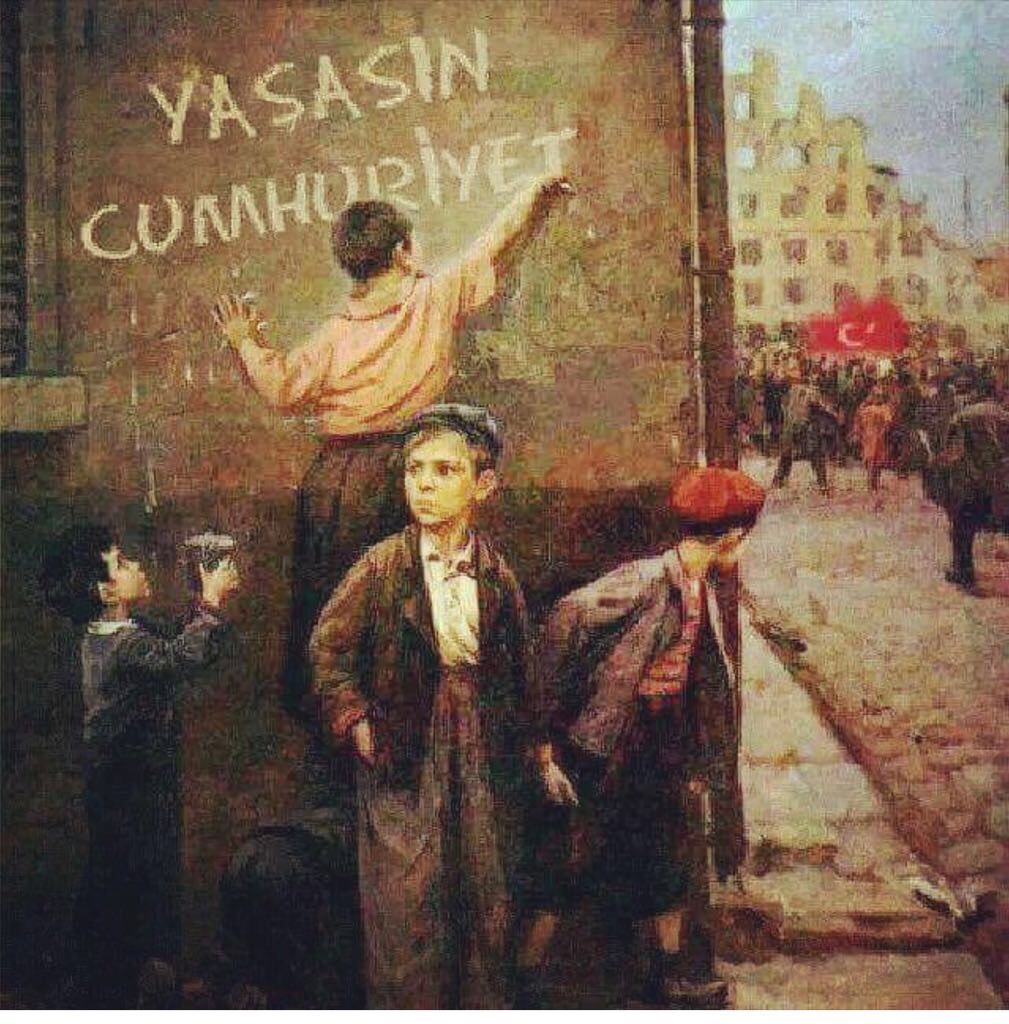 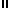 